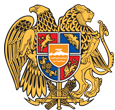 ՀԱՅԱՍՏԱՆԻ ՀԱՆՐԱՊԵՏՈՒԹՅՈՒՆ 
ՍՅՈՒՆԻՔԻ ՄԱՐԶ
ՔԱՋԱՐԱՆԻ  ՀԱՄԱՅՆՔԱՊԵՏԱՐԱՆ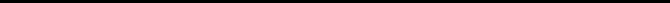 ԱՐՁԱՆԱԳՐՈՒԹՅՈՒՆ N 6
ԱՎԱԳԱՆՈՒ ԱՐՏԱՀԵՐԹ ՆԻՍՏԻՆիստը սկսվեց ժամը 15:00-ինՀամայնքի ավագանու նիստին ներկա էին ավագանու 8 անդամներ:Բացակա էին` Սասուն Առաքելյանը, Մարինա ԳևորգյանըՀամայնքի ղեկավարի հրավերով ավագանու նիստին մասնակցում էին`
Վ. Ազարյանը,  Գ․ Գաբրիելյանը,Ք․ ՄարտիրոսյանըՆիստը վարում էր  համայնքի ղեկավար` Մանվել ՓարամազյանըՆիստը արձանագրում էր Զոհրապ Առաքելյանը   ՔԱՋԱՐԱՆ ՀԱՄԱՅՆՔԻ ԱՎԱԳԱՆՈՒ 2019 ԹՎԱԿԱՆԻ ՀՈԿՏԵՄԲԵՐԻ  28 -Ի ԹԻՎ  6 ԱՐՏԱՀԵՐԹ ՆԻՍՏԻ ՕՐԱԿԱՐԳԸ ՀԱՍՏԱՏԵԼՈՒ ՄԱՍԻՆՂեկավարվելով ,,Տեղական ինքնակառավարման մասին,,  ՀՀ օրենքի 13-րդ  հոդվածի 3-րդ մասով  և  14-րդ  հոդվածով, Սյունիքի մարզի Քաջարան համայնքի ավագանին որոշում  է.-1.Քաջարան համայնքի ավագանու 2018թ դեկտեմբերի 21-ի                                                          « Քաջարան  համայնքի 2018թ. բյուջեն հաստատելու մասին,,  թիվ 74-Ն որոշման մեջ փոփոխություն կատարելու մասին /Զեկ. Վ. Ազարյան/2. Պահուստային ֆոնդից գումար հատկացնելու մասին /Զեկ. Վ. Ազարյան/3. Հայաստանի Հանրապետության Սյունիքի մարզպետին ուղերձ հղելու մասին /Զեկ. Զ. Առաքելյան/4. Քաջարան համայնքում սոցիալական աջակցության կարիք ունեցող անձանց և ընտանիքների բնակարանային պայմանները ուսումնասիրելու և գնահատելու նպատակով հանձնաժողով ստեղծելու մասին / Զեկ. Զ. Առաքելյան /  ՀՀ ՍՅՈՒՆԻՔԻ ՄԱՐԶԻ ՔԱՋԱՐԱՆ ՀԱՄԱՅՆՔԻ ԱՎԱԳԱՆՈՒ 2018Թ ԴԵԿՏԵՄԲԵՐԻ 21-Ի ԹԻՎ 74-Ն ՈՐՈՇՄԱՆ ՄԵՋ ՓՈՓՈԽՈՒԹՅՈՒՆ ԿԱՏԱՐԵԼՈՒ ՄԱՍԻՆ            Արտահայտվեցին- Ա. Անդրեասյանը, Մ. Աթայանը

Ղեկավարվելով   ,,Տեղական ինքնակառվարման մասին,,  օրենքի 18-րդ հոդվածի 5-րդ մասի ,,ՀՀ բյուջետային համակարգի մասին,,  օրենքի 33-րդ հոդվածի 4-րդ կետի, հոդվածների,  ,,Նորմատիվ իրավական ակտերի մասին,, 33-րդ հոդվածի 1-ին մասի 1-ին կետի  դրույթներով և հաշվի առնելով համայնքի ղեկավարի առաջարկությունը, համայնքի ավագանին որոշում է.-Քաջարան համայնքի ավագանու 2018թ դեկտեմբերի 21-ի « Քաջարան  համայնքի 2018թ բյուջեն հաստատելու մասին,,  թիվ 74-Ն որոշման մեջ կատարել հետևյալ փոփոխությունը՝ համաձայն հատվածների /1,2,3,6/:ՊԱՀՈՒՍՏԱՅԻՆ ՖՈՆԴԻՑ ԳՈՒՄԱՐ ՀԱՏԿԱՑՆԵԼՈՒ ՄԱՍԻՆԱրտահայտվեցին-  Գ. Իսրայելյանը, Դ. ՍտեփանյանըՀամաձայն ,,Տեղական  ինքնակառավարման մասին,,ՀՀ օրենքի 90-րդ հոդվածի   2-րդ և    6-րդ կետերի,  Քաջարանհամայնքի ավագանին  որոշում է.-      Բյուջեի պահուստային ֆոնդից  կատարել հատկացում,      1. ,,Քաջարանի համայնքի կոմունալ տնտեսություն,, ՓԲԸ-ին -  2.400.000 /երկու միլիոն չորս հարյուր հազար / ՀՀ դրամ – Քաջարան քաղաքի Աբովյան փողոցի ջրատար խողովակների հրատապ փոփոխման համար. 2. ,,Քաջարանի համայնքի կոմունալ տնտեսություն,, ՓԲԸ-ին -/ 500.000/հինգ հարյուր  հազար/ ՀՀ դրամ - Նոր Աստղաբերդ, Գեղի, Ձագիկավան գյուղերի խմելու ջրագծերի սպասարկման, քլորացման համար.3. ,,Քաջարանի համայնքի կոմունալ տնտեսություն ,, ՓԲԸ-ին- 1.000.000/մեկ միլիոն/ դրամ - 2008թ․արտադրության MKCM-800K մակնիշի ավտոմեքենայի շարժիչի հիմնանորոգման համար։4.Քաջարանի թիվ 2 միջնակարգ դպրոցին -250.000 / երկու հարյուր հիսուն հազար/ ՀՀ դրամ – 2019 թ. ջեռուցման սեզոնը անխափան անցկացնելու  համար :ՀԱՅԱՍՏԱՆԻ ՀԱՆՐԱՊԵՏՈՒԹՅԱՆ ՍՅՈՒՆԻՔԻ ՄԱՐԶՊԵՏԻՆ ՈՒՂԵՐՁ ՀՂԵԼՈՒ ՄԱՍԻՆԱրտահայտվեցին- Ա․ Հակոբյանը, Կ․ Համբարձումյանը Ղեկավարվելով ,,Տեղական ինքնակառավարման մասին,,  ՀՀ օրենքի                      13-րդ  հոդվածի 10-րդ   և  11-րդ  մասերով և հաշվի առնելով Քաջարան համայնքի ավագանու անդամ Մերուժան Աթայանի առաջարկությունը՝ Քաջարան համայնքի ավագանին որոշում  է.-1. Ուղերձ հղել Հայաստանի Հանրապետության Սյունիքի մարզպետին՝ համաձայն հավելվածի։2.Հանձնարարել Քաջարան համայնքի աշխատակազմի քարտուղար Զ․ Առաքելյանին ուղերձի պատճենն ուղարկել ՀՀ Սյունիքի մարզպետարան։ՔԱՋԱՐԱՆ ՀԱՄԱՅՆՔԻ ՍՈՑԻԱԼԱԿԱՆ ԱՋԱԿՑՈՒԹՅԱՆ ԿԱՐԻՔ ՈՒՆԵՑՈՂ ԱՆՁԱՆՑ ԵՎ ԸՆՏԱՆԻՔՆԵՐԻ ԲՆԱԿԱՐԱՆԱՅԻՆ ՊԱՅՄԱՆՆԵՐԸ ՈՒՍՈՒՄՆԱՍԻՐԵԼՈՒ ԵՎ ԳՆԱՀԱՏԵԼՈՒ ՆՊԱՏԱԿՈՎ ՀԱՆՁՆԱԺՈՂՈՎ ՍՏԵՂԾԵԼՈՒ  ՄԱՍԻՆԱրտահայտվեցին- Կ․ Մակիյանը, Է․ ՍաղաթելյանըՂեկավարվելով ,,Տեղական ինքնակառավարման մասին,,  ՀՀ օրենքի                      18-րդ  հոդվածի 34-րդ  կետով, Քաջարան համայնքի ավագանին որոշում  է.-1. Բնակարանային  պայմանները բարելավելու նպատակով՝ Քաջարան համայնքում սոցիալական աջակցության կարիք ունեցող անձանց և ընտանիքների,  զոհված    /մահացած/    կամ      հաշմանդամ     դարձած  զինծառայողների  /ազատամարտիկների/ բնակարանային    պայմանները ուսումնասիրելու և գնահատելու նպատակով ստեղծել հանձնաժողով և հաստատել դրա անհատական կազմը՝ համաձայն հավելվածի: 2. Սույն որոշումն ուժի մեջ է մտնում ստորագրման պահից: Ա Վ Ա Գ Ա Ն ՈՒ    Ա Ն Դ Ա Մ Ն Ե ՐԱԹԱՅԱՆ ՄԵՐՈՒԺԱՆ 					ՀԱԿՈԲՅԱՆ ԱՐՄԵՆԱՆԴՐԵԱՍՅԱՆ ԱՐՄԵՆ 					ՄԱԿԻՅԱՆ ԿԱՐԻՆԵՀԱՄԲԱՐՁՈՒՄՅԱՆ ԿԱՐԵՆ				ՍՏԵՓԱՆՅԱՆ ԴԵՐԵՆԻԿ ՍԱՂԱԹԵԼՅԱՆ ԷՐԻԿ                                                   ԻՍՐԱՅԵԼՅԱՆ ԳԱՐԻԿ 					                  ՀԱՄԱՅՆՔԻ ՂԵԿԱՎԱՐ                                   ՄԱՆՎԵԼ ՓԱՐԱՄԱԶՅԱՆ2019թ. հոկտեմբերի 28, Քաջարանք. Քաջարան  28/10/2019